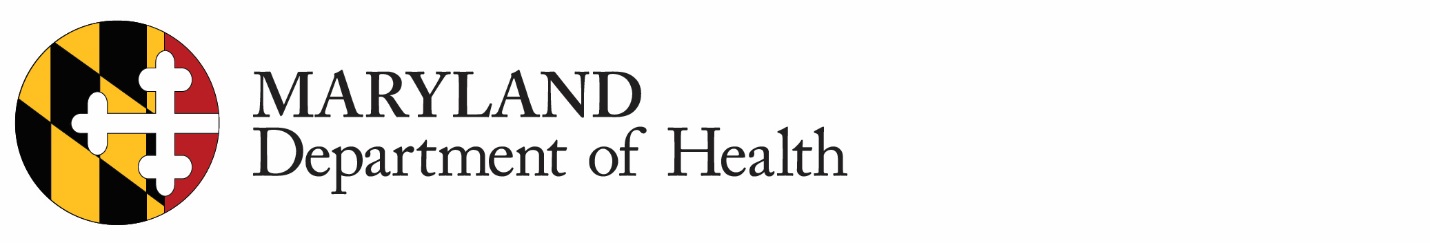 BEHAVIORAL HEALTH ADMINISTRATIONCatonsville, MD 21228PHYSICIAN’S, PSYCHOLOGIST’S, OR PSYCHIATRIC NURSE PRACTITIONER’S CERTIFICATE TO ACCOMPANYAPPLICATION FOR VOLUNTARY ADMISSION OF A DISABLED PERSONI, ______________________________________________, of      ________________________________   _______________Name of Physician, Psychologist, or Psychiatric Nurse Practitioner         Name of Facility or Office Address       Telephone Numbercertify that on  ____/____/20____, I personally examined:Name of Disabled Person:	___________________________     _____________________     ______       Last				          First		 MI             		 Address of Disabled Person:____________________________   ____________________   ______   ____________________    ________________                Street                                             City                      State                 County                 Telephone Number________________    _______    _________    ________________    ___________________      Birth Date             Age             Sex          Marital Status                     SS#                    Hispanic or Latino Origin:   yes     no    Race (check all applicable racial categories):	  American Indian or Alaska Native	  Asian	  Black or African American	  Native Hawaiian or other Pacific Islander	  WhiteName of Guardian of the Person:____________________________________________ 	Address _______________________________________________________             ___________________                                                City, State, Zip                                                                        Telephone Number ════════════════════════════════════════════THE DIAGNOSIS OF MENTAL DISORDER IS: _____________________________________________________________________________________________________________________________________________________________________________________________________________________________________________________________________SYMPTOMS: __________________________________________________________________________________________________________________________________________________________________CURRENT MEDICATIONS (type and dosage): _____________________________________________________________________________________________________________________________________________________________________________________________________________________________________________________________________EMERGENCY MEDICATIONS, IF ANY: _____________________________________________________________________________________________________________________________________________________________________________________________________________________________________________________________________════════════════════════════════════════════I certify that the following criteria for voluntary admission have been met:	 The Disabled Person has a mental disorder;		 The mental disorder is susceptible to care or treatment;		 The Disabled Person understands the nature of the request for admission;		 The Disabled Person is able to give continuous assent to retention by the facility; and		 The Disabled Person is able to ask for release.I certify that the Disabled Person has the capacity to execute an application for voluntary admission.I certify that the Disabled Person understands both the criteria for voluntary admission and the procedure for requesting discharge from the facility.The medical examination on which this certificate is made was not conducted more than 1 week before this certificate was signed. I do not have a financial interest, through ownership or compensation, in a proprietary facility to which admission is sought by the Disabled Person whose status is being certified.I am not related, by blood or marriage, to the Disabled Person or to the Guardian of the Person of the Disabled Person. If the Disabled Person is 65 years old or older and is seeking admission to a State facility, a geriatric evaluation team has determined that there is no available, less restrictive form of care or treatment that is adequate for the needs of the Disabled Person.Licensure: I certify that I am licensed under the Health Occupations Article, Title 14, Annotated Code of Maryland, to practice medicine in the State of Maryland; ORI certify that I am licensed under the Health Occupations Article, Title 18, Annotated Code of Maryland, to practice psychology in the State of Maryland; ORI certify that I am licensed under the Health Occupations Article, Title 8, Annotated Code of Maryland, to practice nursing as a psychiatric nurse practitioner in the State of Maryland.Date:_____________________	Time:_____________	Signature of Physician, Psychologist or Psychiatric Nurse Practitioner: ____________________________________